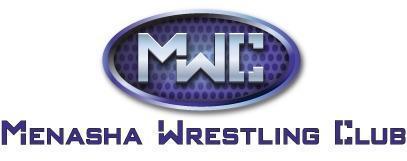 YOUTH WRESTLING TOURNAMENTSunday December 18th, 2022Wrestling to start at 9:00amMenasha High School Fieldhouse Enter through Door #15420 7th St     Menasha(Main Parking Lot on 8th St.)FOLKSTYLE TOURNAMENTGrades PreK-8th Boys Divisions:   Pre-K - K, 1st - 2nd, 3rd - 4th, 5th - 6th, 7th - 8thGirls Divisions:   K-2nd,  3rd - 4th, 5th -6th, 7th - 8th (subject to change based on numbers)4 person round robin bracketing3--1 minute periods for Prek-5 3 -- 90 second periods for 6th - 8th NO USA CARD REQUIREDWIAA refs on most mats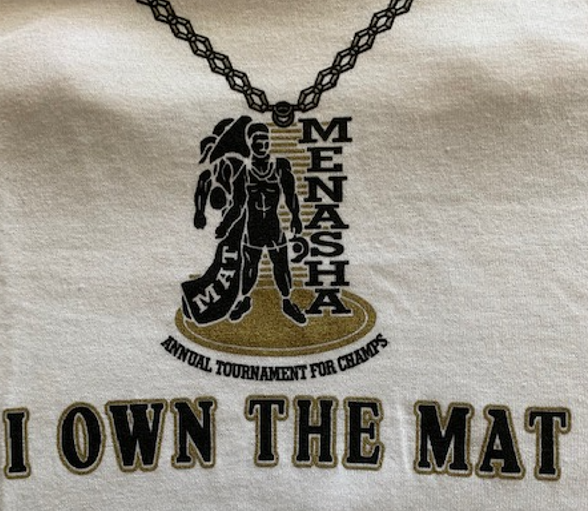 Register on Trackwrestling.comRegistration will close 5:00pm on December 17th  or when full500 wrestler limit Entry Fee $20.00Walk-ins not allowedAwards:Trophy, and a T-shirt  for 1st place, Custom medals for 2nd-4thCustom pins  awarded for each individual pinTEAM TROPHY 1st-3rd place$20 entry for each 10 wrestler teamWeigh-ins will be Saturday Dec 17th 5:00pm to 6:30pm and Sunday Dec 18th   from  7am to 8am Must be within 2 lbs of the registered weight.  Brackets may be adjusted based on weight from weigh in. Admissions: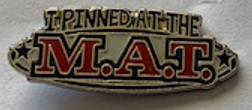  $3.00 per adult  $2.00 seniors 55 or older Children 6  and under freeConcessions available all dayContact: Jamie Petersen Johnson (920) 540-5273